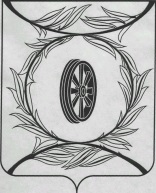 Челябинская областьСОБРАНИЕ ДЕПУТАТОВ КАРТАЛИНСКОГО МУНИЦИПАЛЬНОГО РАЙОНАРЕШЕНИЕот 30 августа 2018 года  № 517-Н                                                           О присуждении премии Собрания  депутатов Карталинского муниципального района работникам образования Карталинского муниципального районаВ целях поощрения работников социальной сферы Карталинского муниципального района за высокое профессиональное мастерство и добросовестный труд, на основании  решения Собрания депутатов Карталинского муниципального района от 27.10.2005 года № 74-Н «О премии Собрания депутатов Карталинского муниципального района работникам социальной сферы», Собрание депутатов Карталинского муниципального района РЕШАЕТ:1. Присудить премии Собрания депутатов Карталинского муниципального района работникам образования Карталинского муниципального района в размере 5000 рублей каждому:- Арбузовой Татьяне Александровне – педагогу муниципального общеобразовательного учреждения «СОШ № 17 имени Героя Советского Союза Серафима Ивановича Землянова»;- Матвеевой Ольге Анатольевне – заместителю директора по воспитательной работе муниципального общеобразовательного учреждения «Новокаолиновая СОШ»;- Кадочниковой Татьяне Владимировне – учителю начальных классов муниципального общеобразовательного учреждения «Южно-Степная СОШ»;- Смурыговой Людмиле Александровне – воспитателю муниципального дошкольного образовательного учреждения «Детский сад села Великопетровка»;- Беккер-Гриценко Наталье Владимировне – воспитателю муниципального дошкольного образовательного учреждения «Центр развития ребенка - детский сад № 6 г. Карталы»;-  Панфиловой Марии Викторовне – старшему воспитателю филиала муниципального дошкольного образовательного учреждения «Детский сад                   п. Новокаолиновый»- «Детский сад п. Джабык».2. Разместить настоящее решение на официальном сайте администрации Карталинского муниципального района в сети Интернет.Председатель Собрания депутатовКарталинского муниципального района                                       В.К. Демедюк